　　　　　　　　　　　　　令和３年1月29日PT・OT・ST会員各位　　　　　　　　　　　　　　　　　　  公益社団法人 和歌山県理学療法士協会会長　　上西　啓裕一般社団法人 和歌山県作業療法士会会長　　川 　 雅弘一般社団法人 和歌山県言語聴覚士会会長　　山崎　良一令和2年度　和歌山県地域リハビリテーション研修会～第11回和歌山県訪問リハビリテーション実務者研修会～のご案内拝啓　会員の皆様におかれましては、ますますご健勝のこととお喜び申し上げます。日頃は和歌山県理学療法士協会、作業療法士会、言語聴覚士会の事業運営にご理解ご協力を賜り厚くお礼申し上げます。さて、この度、令和2年度和歌山県地域リハビリテーション研修会（第11回和歌山県訪問リハビリテーション実務者研修会）を下記の通り開催いたしますので、ご案内申し上げます。例年であれば本研修は2日間の研修として開催しておりましたが、昨今の情勢を踏まえて1日間のオンライン研修として開催いたします。地域リハビリテーション活動支援事業が始まり、訪問リハビリテーションや通所リハビリテーション以外にも地域でリハ専門職が必要とされる機会が増えてきています。そこで今年度は「地域包括ケアシステム時代に向けてリハ専門職の可能性を考える」を大きなテーマとし、①リハ専門職に期待されていることや、②リハ専門職がこれから活躍できるフィールドを聴くことが出来ます。訪問リハビリテーションや通所リハビリテーションに興味がある方や、既に勤務し、新たなことに挑戦してみたい方にも実りある研修となっています。つきましては、業務ご多忙の折り誠に恐縮に存じますが、多くの会員の皆様に是非ご参加いただきたくご案内申し上げます。　　　　　　　　　　　　　　　　　　　　　　　　　　　　　　　　　　　　　　　　敬具記開 催 日：令和3年 2月21日（日）10：0０　～ １6：20　（接続開始9:30～）会　場　：オンライン研修　Ciscoミーティング使用　　詳細は次項参照内　容　：次項参照参加要件：理学療法士・作業療法士・言語聴覚士　各協会員の方参 加 費：無料申込方法：次項のQRコードもしくは申込フォームよりお申し込みください申込期日：令和３年2月15日（月）〆切ポイント：理学療法士の方は、①生涯学習ポイント ②新プロC-5：地域リハビリテーション③地域ケア会議推進リーダー士会指定事業 ④介護予防推進リーダーの士会指定事業⑤専門理学療法士：生活環境支援専門領域 ⑥認定理学療法士：地域理学療法、健康増進・参加、介護予防のいずれか選択。他府県からの受講者はポイント付与不可作業療法士の方は、生涯教育基礎研修2ポイントが付与されます。そ の 他：研修に申し込み後欠席される方は事前連絡をお願いします。　　　　　研修資料は当日までに参加者へフォームに入力されたメールへ送付します＜お問合せ先＞和歌山県言語聴覚士会 前島 迄　e-mail：cbr.wakayama@gmail.com和歌山県地域リハビリテーション研修会【プログラム】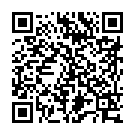   https://forms.gle/8BnN6okC5gGsPp959本研修の録画・録音・撮影、および資料の二次利用、詳細の内容をSNSに投稿することは固くお断ります！2月21日（日）プログラム内容プログラム内容講師9時30分～受付開始受付開始受付開始10時開会開会開会10時10分～12時10分講演①（仮題）地域で活躍するリハビリテーション専門職に期待すること居宅介護支援事務所たんぽぽ　管理者　中谷 ゆかり 氏昼食休憩昼食休憩昼食休憩昼食休憩12時50分～14時50分講演②インセンティブ交付金について～市町村からリハビリテーション専門職への期待～大東市 保健医療部 高齢介護室　室長　逢坂 伸子 氏15時00分～16時00分講演③（仮題）地域包括ケアシステムにおけるリハ専門職の役割Prevention Project REVIVE　所長　原井 祐弥 氏16時20分頃閉会　　　＊全講座受講された方には修了書を後日メールで送付します閉会　　　＊全講座受講された方には修了書を後日メールで送付します閉会　　　＊全講座受講された方には修了書を後日メールで送付します